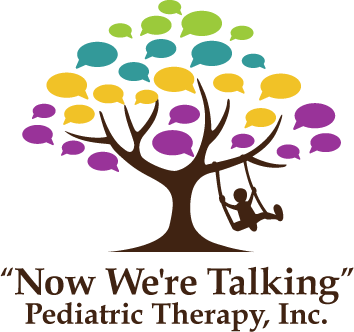 La siguiente política financiera es necesaria para que usted lea y firme antes de la evaluación y el tratamiento.Al firmar a continuación, usted indica que entiende que en última instancia es responsable del pago de su factura. Su póliza de seguro es un contrato entre usted y su compañía de seguros. No somos parte en ese contrato.Aceptamos la asignación de beneficios en pólizas de seguro verificadas y como factura de cortesía a su compañía deseguros.Los copagos, coseguros y deducibles se adeudan en el momento del servicio, a menos que se acuerde lo contrario por adelantado. Los saldos pendientes de pago después de que la(s) compañía(s) de seguros hayan pagado, que se basen en la tarifa de contrato entre "Now We're Talking" Pediatric Therapy, Inc (NWT) y la compañía de seguros, se deben pagar dentro de los 60 días.Si su compañía de seguros no ha pagado su cuenta dentro de los 60 días (de la presentación de la factura), el saldo será debido en su totalidad de usted.En el caso de que su compañía de seguros solicite un reembolso de los pagos realizados, usted será responsable de la cantidad de dinero reembolsado a su compañía de seguros. Si se realiza algún pago directamente a usted por los servicios facturados por nosotros, usted reconoce la obligación de remitir de inmediato lo mismo a NWT.Con respecto a sus beneficios deseguro: NWT verificará sus beneficios para usted antes de su cita inicial.Esta verificación incluye, pero no garantiza, lo siguiente: su copago, coseguro, cualquier deducible que pueda aplicarse, el número de visitas permitidas en su plan y si su plan requiere o no la remisión o autorización de su médico de atención primaria . Es en su mejor interés llamar a su compañía de seguros, así para verificar los términos mencionados anteriormente de su plan de beneficios. Su compañía de seguros, no NWT, determinará si estos cargos estarán cubiertos cuando reciban una reclamación de seguro de nuestra parte que incluya el procedimiento que tuvo lugar y el diagnóstico.NWT proporciona el servicio de presentar sus reclamos de seguro. Sin embargo, si no se ha recibido un pago de su compañía de seguros en un plazo de 60 días, o si solicitan registros médicos o cualquier otro tipo de retraso, se le pedirá que comience a pagar en su totalidad por los servicios futuros prestados. Si la compañía de seguros comienza a pagar en la cuenta, le reembolsaremos de inmediato las fechas de servicio que ha pagado.Cambios en su cobertura de seguro: Es su responsabilidad informar a NWT de cualquier cambios de cobertura de seguro durante el curso del tratamiento. Si tienes mas de una cobertura de seguro: primaria, secundaria, tercera cobertura de seguro, necesitamos facturar en esa orden y si NWT no tiene la información de la cobertura primaria, la secundaria no pagara por los servicios, que en cual el paciente (tutor) será responsable del pago de todos los servicios no cubiertos y/o no autorizados.Proceso de Apelaciones : En el caso de que elnúmero de sesiones permitidas se acabe o su seguro deniega reclamos con NWT, la compañía de seguros a menudo solicita un Proceso de Apelaciones. El Proceso de Apelaciones es entre usted y su compañía de seguros y no NWT. Sin embargo, podemos ayudarle a proporcionarle informes para incluir evaluaciones e informes de progreso para enviar a su compañía de seguros. Usted será responsable de recopilar la información solicitada, enviara a su compañía de seguros y les haga un seguimiento sobre su respuesta a su solicitud.Durante el Proceso de Apelaciones NWT no está recibiendo el pago de su compañía de seguros. Esto a su vez resultará en que usted pague en su totalidad por las sesiones de tratamiento que su hijo recibe. Si no puede pagar en su totalidad por las sesiones de tratamiento, tendrá que poner el tratamiento en espera hasta que se complete el proceso de apelaciones. Desafortunadamente, si decide poner las sesiones en espera, no podemos garantizar que se mantenga su franja horaria, pero trabajaremos con usted para que este proceso sea más fácilFacturas:  Facturaremos a su compañía de seguros por los servicios cada dos semanas. Cuando recibamos la explanación de beneficios de su compañía de seguros, sabremos cuál será su parte y le enviaremos una factura. Las facturas tienen que ser pagado dentro de 30 días de la fecha de la factura. Si no recibimos el pago de su saldo dentro de 90 días, se aplicará un interés acumulado del 1,5% al saldo adeudado.Nombre del niño: __________________ Firma de los Padres/Guardianes: _____________________ Fecha: _________________